Клеточный циклБиологическое значение деления клетки:Новые клетки возникают в результате деления уже существующихДеление клетки лежит в основе роста и развития организмаСпособы деления клетки:Амитоз – прямое делениеМитоз – непрямое делениеМейозПрямое бинарное делениеКлеточный (жизненный) цикл клетки - это период от момента появления клетки до ее собственного деления (включая это деление) или гибели Клеточный цикл =  интерфаза + деление клетки (митоз)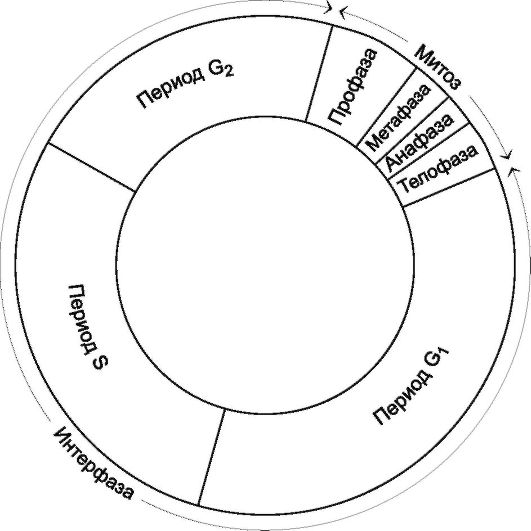 Интерфаза- промежуток клеточного цикла между двумя делениямиВарианты клеточных  циклов клеток6. Варианты гибели клетки:Некроз - отмирание клеток и тканей в живом организме, вызванное действием повреждающих факторовАпоптоз- запрограммированная гибель клеток, регулируемая организмомЗаполните таблицу сравнения вариантов гибели клетокДомашнее задание: параграф21, повторить решение задач по ДНКРешение задач по теме: "Репликация ДНК"Чему равны гаплоидный и диплоидный наборы картофеля, если в его кариотипе 48 хромосом? В кариотипе домашней мухи 12 хромосом. Сколько хромосом  в: а) сперматозоидах; б)яйцеклетки; в) зиготе организмов этого вида?В соматических клетках дрозофилы 8 хромосом. Сколько хромосом и хроматид будет в каждой ее клетке в G1 и G2ериодах интерфазы?Дочерняя клетка после митоза имеет 24хромосомы. Сколько хромосом было в родительской клетке? ДНК имеет следующий состав нуклеотидов:1400 адениловых, 600 цитидиловых, 1400 тимидиловых, 600 гуаниловых. Сколько молекул дезоксирибозы потребуется для репликации этой молекулы ДНК?Одноцепочный фрагмент молекулы ДНК имеет следующую последовательность нуклеотидов: ЦЦГ АТГ ЦТА ГГТ. Какой будет структура молекул ДНК после репликации?Участок ДНК имеет следующий состав нуклеотидов: ...ААТ ГЦА ТГГ АТГ ЦЦТ ААГ АТГ... Запишите нуклеотидный состав дочерних ДНК, образовавшихся в результате репликации исходного фрагмента молекулы. Укажите, какая из полинук леотидных цепей является старой, какая — новойСколько и каких видов свободных нуклеотидов потребуется при репликации молекулы ДНК, в которой количество тимина равно 900 000, а цитозина — 1 400 000?Общая масса всех молекул ДНК в 46 хромосомах одной соматической клетки человека составляет 6-10 -9 мг. Чему будет равна масса молекул ДНК после репликации?Ферменты, осуществляющие репликацию ДНК, движутся со скоростью 0,6 мкм/мин. Сколько времени понадобится для удвоения ДНК в хромосоме, имеющей 500 репликонов (единиц репликации), если длина каждого репликона 60 мкм?В молекуле ДНК из 840 пиримидиновых оснований 340 составляет цитозин. Определите, какое количество аденина, гуанина, тимина и цитозина потребуется для синтеза нуклеотидов, чтобы обеспечить репликацию данной молекулы?Период интерфазыПродолжительностьОсновные процессыНабор хромосом (n) и хроматид(с)пресинтетический (постмитотический) G1от нескольких часов до нескольких месяцев или летРост клеткиОбразование органоидовинтенсивный обмен веществ: синтез РНК, белков-ферментов, АТФ, накопление нуклеотидов ДНК2n 2ссинтетический – Sот нескольких минут до 6-12 чрепликация (удвоение) ДНК по принципу комплементарности на основе реакций матричного синтеза полуконсервативным способом при участии фермента ДНК-полимеразысинтез белков- гистонов, РНК, ферментов, АТФудвоение центриолей2n 4спостсинтетический (премитотический) - G23-4 чсинтез РНК и белков, накапливается АТФ. клетка постепенно прекращает выполнение своих функций2n 4сСтадии клеточного циклаДля каких клеток характерноПримеры клетокG1--- S--- G2---митозДля постоянно делящихся клетокРостковый слой эпидермиса;Красный костный мозг;Слизистая оболочка желудочно- кишечного тракта;Клетки образовательной ткани растений(эпителиальная и соединительная ткани)G1---G0 (период покоя)Для клеток утративших способность к делению после специализацииНейроныКлетки хрусталика глаза (мышечная и нервная ткани)Исключения: клетки печени, лейкоциты могут приобретать способность к делению после периода покоя Вариант гибели клетокНекрозАпоптозНа каких стадиях жизни организма протекаютПричина гибелиПовреждение клетки Количество погибающих клетокНаличие воспалительного процесса